Solicitud para Dueños de Fincas ForestadasPrograma de Legado Forestal de Puerto RicoIMPORTANTE – LEA LA INFORMACIÓN SIGUIENTEGracias por considerar el Programa de Legado Forestal (PLF), para la protección de sus terrenos forestales. Nuestra meta es proteger los recursos forestales privados de alto valor ecológico en Puerto Rico que se encuentran amenazados por la conversión a usos no forestales y que respondan a los criterios de elegibilidad establecidos por el programa. Este es altamente competitivo y sus fondos son limitados. Los proyectos que logren sobrepasar el proceso de la evaluación y clasificación de Puerto Rico, se remitirán al Servicio Forestal de Estados Unidos (USFS, por sus siglas en ingles)  para entrar a un proceso de evaluación regional y luego nacional. Cada año, sólo uno (1) o dos (2) proyectos de Puerto Rico podrían financiarse y convertirse en una realidad. Le recordamos que la adquisición se hace a base de una compraventa voluntaria ("vendedor dispuesto") y nunca se utilizará la expropiación forzosa.La paciencia es la virtud más importante que los solicitantes pueden poseer, mientras su solicitud pasa por este proceso administrativo que se describe en el Apéndice A de esta solicitud. En la evaluación a nivel estatal y regional, se le dará prioridad a los proyectos recomendados. Cuanto más trabajo se logre adelantar, más rápido podría completarse el cierre. Hay muchos aspectos a considerar para que una propuesta sea clasificada y seleccionada, de forma tal que pueda recibir fondos del Programa de Legado Forestal. Uno de los aspectos, y probablemente el más importante, es la calidad de los recursos forestales de la finca. En el proceso de evaluación se investiga la calidad del hábitat de la vida silvestre, presencia de especies protegidas, amenazadas o en peligro de extinción, si hay recursos de importancia cultural, histórica, o paisajístico, y si la conservación de la finca contribuye o no, a la protección de los recursos públicos de agua potable. Cada uno de estos recursos es un reflejo de la finca y hay poco o nada que un propietario pueda hacer para mejorar el atractivo del proyecto sobre la base de estos criterios.En todos los casos, el propietario es informado del justo valor en el mercado de la propiedad. El valor es determinado siguiendo las normas federales de tasación “Uniform Appraisal Standards for Federal Land Acquisitions (UASFLA)” también conocido como “Yellow Book” y dicho valor será el precio máximo a pagar. Los dueños pueden negociar un precio de venta por debajo del precio de tasación, lo cual tendrá mayor consideración. Los solicitantes deben estar informados sobre el valor actual de su finca en el mercado.En la evaluación de una nueva propuesta también se considera el apoyo que tenga la propiedad para su protección. Esto se evidencia mediante cartas escritas por agencias gubernamentales, individuos u organizaciones sin fines de lucro. Ejemplos de ello serían fideicomisos de conservación de tierras, Junta de Planificación, Oficina de Ordenamiento Territorial Municipal, etc., y los senadores y/o representantes estatales o locales. También se considera el nivel de apoyo que recibe el proyecto, por ejemplo, ¿tiene algún patrocinador que ha acordado destinar fondos para el proyecto, costear la tasación, o la agrimensura? Estos criterios son considerados y aventajan al proyecto por lo que recomendamos que sean informados.Otro aspecto considerado cuidadosamente, es el potencial de conversión de la finca a usos no forestales. Le corresponde al dueño de la propiedad, a través de las respuestas dadas a las preguntas de esta solicitud, establecer la amenaza de conversión de usos. Muchos solicitantes no conocen todas las organizaciones, agencias, planes y estrategias que pueden ser aplicables a la conservación de su finca. Es por eso que es importante comunicarse con el Departamento de Planificación u Oficina de Ordenamiento Territorial del Municipio, la Oficina de Gerencia de Permisos (OGPe) y/o la Junta de Planificación de Puerto Rico, con el fin de evaluar las presiones de desarrollo potenciales a través de solicitud de cambios de zonificación y/o consultas de ubicación, que podrían causar la conversión de la tierra a usos no forestales. Además, el Comité de Legado Forestal no sólo evalúa y prioriza los proyectos potenciales, sino también utiliza su experiencia y conocimientos diversos para agregar a la calidad del proyecto, en caso de que se seleccione, para considerar la financiación del mismo.¿Qué se requiere para presentar una buena solicitud? Sin lugar a dudas que la cantidad y calidad de la información que tengamos acerca de la finca, cómo se ajusta a estrategias de protección de terrenos a nivel local, estatal y/o regional, el potencial de amenaza para su conversión de uso, la designación de hábitat crítico por agencia estatal o federal, el apoyo para su protección y el nivel de ese apoyo. La mayor parte de esta información requiere del solicitante una gran cantidad de trabajo de campo, hablar con los grupos locales de conservación, funcionarios de la ciudad, y realmente pensar en las respuestas que se plantean en la solicitud. Tómese su tiempo, sea exhaustivo e incluya todos los documentos acreditativos y de apoyo, que pueda obtener. Por encima de todo, sea paciente y no se desanime si su finca no clasifica en los niveles más altos. Usted puede modificar su solicitud para que sea más atractiva, agregar más simpatizantes o patrocinadores dispuestos, y volver a solicitar.Las adquisiciones en pleno dominio que realiza el Departamento de Recursos Naturales y Ambientales (DRNA), se rigen por lo siguiente:1. Reglamento # 8816 del 19 de septiembre de 2016 – Nuevo Reglamento para la Adquisición de Bienes Inmuebles y Derechos Reales del Departamento de Recursos Naturales y Ambientales.2. Orden Ejecutiva #2004-04 – Orden Ejecutiva de la Gobernadora del Estado Libre Asociado de Puerto Rico para Revisar las Guías y Procedimientos Aplicables a todos los Organismos de la Rama Ejecutiva en la preparación de Informes de Valoración y Estudios de Mercado para la Adquisición y Arrendamiento de Bienes Inmuebles a ser dedicados para fines públicos, a fin de aclarar el alcance de su aplicación y modificar varias de sus disposiciones; y para derogar la Orden Ejecutiva Núm. 29 de 30 de junio de 2001.El DRNA podrá solicitar una declaración jurada del Dueño, que acredite la ausencia de gravámenes y disputas sobre colindancias que involucran al vendedor y que podría afectar el título de la propiedad, o de terceros en posesión que no sean el Vendedor o arrendatarios o concesionarios que puedan estar en posesión en virtud de contratos de arrendamiento. A menos que se llegue a otro acuerdo, el Vendedor deberá entregar al DRNA (Comprador) a la fecha del Cierre, los siguientes documentos:  Certificación Negativa del Centro de Recaudación de Ingresos Municipales (CRIM), que indique que todas las contribuciones territoriales tasadas por el CRIM sobre la propiedad y debidas por el Vendedor hasta la fecha del cierre, han sido pagadas en su totalidad;Planilla Informativa dirigida al Departamento de Hacienda de Puerto Rico, mediante la cual se notifica al Departamento de Hacienda la venta de la propiedad; y;Solicitud de Cambio de Dueño dirigida al CRIM.El DRNA (Comprador) reconoce que a la fecha del cierre, la escritura de compraventa entre el Vendedor y el Comprador incluirá una restricción sustancial de la siguiente forma:	Las partes comparecientes expresan y aceptan que la Propiedad se adquiere con aportación de fondos federales asignados al Programa de Legado Forestal, “P.L. 101-624:104 stat. 3359:16U.S.C. 2103c), Servicio Forestal del Departamento de Agricultura de los Estados Unidos de América. La Propiedad no podrá ser vendida, permutada o enajenada, excepto si se cumple con la Sección 5A, y se reembolsa al gobierno federal el valor en el mercado de la propiedad, a la fecha de la venta. Sin embargo, el Secretario de Agricultura de los Estados Unidos de América, puede autorizar dicha transacción, si la propuesta se considera del mismo valor por la Parte Compareciente y es aceptable para el Secretario de Agricultura.INFORMACIÓN DEL SOLICITANTE: Nombre del Dueño o dueños: __________________________________________________________      _____________________________________________________________________________________Dirección Postal: _________________________________________________________________________________________________________________________________________________________Número de Teléfono (diurno): ________________________________________________________Correo electrónico:___________________________________________________________________REPRESENTANTE AUTORIZADO: Si la propiedad tiene más de un dueño (Ej. comunidad de herederos,  comunidad de bienes, etc.) o pertenece a una persona jurídica (corporación, compañía de responsabilidad limitada, sociedad especial, etc.), el solicitante deberá presentar el documento que legalmente le autorice a presentar la solicitud (Ej. poder especial, resolución corporativa, etc.)Nombre del Representante Autorizado: _________________________________________________Dirección Postal: __________________________________________________________________________________________________________________________________________________________Número de Teléfono (diurno): _________________________________________________________Correo electrónico: ___________________________________________________________________INFORMACIÓN DE LA PROPIEDAD (Comuníquese con la Junta de Planificación u Oficina de Ordenamiento Territorial Municipal, según aplique) Municipio donde ubica la propiedad: ___________________________________________________Localización de la Propiedad: __________________________________________________________Plano de la Propiedad (coordenadas Lambert NAD-83) y Mapa de Catastro (estos documentos deben ser entregados en papel y digital formato DWG): ____________________________Copia de la escritura (Datos Registrales - #Finca, Tomo y Folio): ____________________________ Certificación Registral o Estudio de título: _______________________________________________Número de Catastro: _________________________________________________________________Número del poste kilométrico más cercano: ______________________________________________Área o Cabida: _______________________________________________________________________Zonificación actual de la Propiedad (Seleccione) Residencial	 Agricola	    Turístico    Conservación    Otra: ___________________Si posee una tasación reciente, puede proveer copia para propósitos de referencia. Aun así, debe quedar claro que el precio válido para el programa de Legado Forestal, será el precio establecido mediante tasación que cumpla con el Yellow Book o un precio menor a éste. Precio Total Ofrecido ($): ______________________________________ Acres o Cuerdas Forestados: _______________________________Acres o Cuerdas No Forestados: ____________________________SI ES NECESARIO, PUEDE UTILIZAR HOJAS ADICIONALES PARA CONTESTAR LAS SIGUIENTES PREGUNTAS: TIPO DE ADQUISICIÓNTodas las transacciones están basadas en el concepto de compraventa voluntaria entre un vendedor dispuesto y un comprador dispuesto. No se utiliza la expropiación forzosa. Cuando el Estado adquiere la finca mediante compraventa del título en pleno dominio, adquiere el conjunto de derechos de propiedad, es decir, adquiere todos los derechos. La adquisición en pleno dominio sólo se tendrá en cuenta, en los casos en que la finca posee recursos naturales sobresalientes.INFORMACIÓN FINANCIERASi tiene una tasación de referencia, indique el valor estimado en el mercado para la adquisición del título en pleno dominio a ser inscrito en el Programa Legado Forestal, y el método utilizado para determinar dicho valor (tasación, estimado de valor por el dueño, valor contributivo, etc). El precio final se determina a través de una tasación válida utilizando el UASFLA. (Otros métodos de tasación, aunque válidos según las Normas Uniformes de Estándares de Práctica Profesional de Tasación, no son válidos para la mayoría de las adquisiciones de terrenos federales, incluyendo aquellos a través del Programa de Legado Forestal).¿Cuál es el precio de venta estimado que usted ofrece por el título en pleno dominio?___________________________________________________________________________________Indique el valor de la aportación del Dueño, si alguna, ya sea el valor por donación o por servicios._____________________________________________________________________________________________________________________________________________________________________________________________________________________________________________________________PREGUNTAS(Utilice hojas adicionales, si es necesario)1. Describa los planes, metas y objetivos a largo plazo para esta finca:______________________________________________________________________________________________________________________________________________________________________________________________________________________________________________________________________________________________________________________________________________________________________________________________________________________________________________________________________________________________________________________________________________________________________________________________________2. Describa el/los uso(s) tradicional(es) de estos terrenos forestados._________________________________________________________________________________________________________________________________________________________________________________________________________________________________________________________________________________________________________________________________________________________________________________________________________________________________________3. Una de las metas del Programa de Legado Forestal es evitar la fragmentación de los bosques y mantener la viabilidad de los bosques y los sistemas forestales. ¿Cómo la adquisición del título en pleno dominio de su propiedad atendería dichas metas?____________________________________________________________________________________________________________________________________________________________________________________________________________________________________________________________________________________________________________________________________________________4. ¿Está su finca localizada dentro del Área de Legado Forestal (ALF) o en la Evaluación de Necesidades de Puerto Rico?	 SI 	 NO(Seleccione el Área de Legado Forestal donde se encuentra su propiedad, ver Apéndice B)  “Caonillas-Dos Bocas”      “El Yunque”      “Guánica”      “La Plata-Coamo”  “Maricao”        “Maunabo”       “Quebradillas”        “Río Grande de Loiza”5. ¿Está la finca localizada a lo largo de una carretera designada localmente o por el Departamento de Transportación y Obras Públicas como área escénica?	 SI 	 NO________________________________________________________________________________________________________________________________________________________________________6. ¿Incluye vistas panorámicas localmente importantes o excepcionales que sean reseñadas en las guías de planificación  del gobierno municipal o estatal? Si en la afirmativa, describa e identifique la fuente de información._______________________________________________________________________________________________________________________________________________________________________________________________________________________________________________________________7. ¿Qué oportunidades de recreación pública serán ofrecidas o mejoradas con esta adquisición? _______________________________________________________________________________________________________________________________________________________________________________________________________________________________________________________________8. ¿Cómo ésta adquisición ampliará el valor de los suministros públicos de agua potable?___________________________________________________________________________________________________________________________________________________________________________________________________________________________________________________________________________________________________________________________________________________9. ¿Tiene su finca hábitats importantes de flora, pesca o vida silvestre?__________________________________________________________________________________________________________________________________________________________________________________________________________________________________________________________________________________________________________________________________________________10. ¿Posee la finca valores históricos/culturales?______________________________________________________________________________________________________________________________________________________________________________________________________________________________________________________________________________________________________________________________________________________________________________________________________________________________________________________________________________________________________________________________11. ¿Cuál es, en su opinión, la "amenaza de conversión a uso no forestal" que tiene la finca que usted propone para la adquisición bajo el Programa de Legado Forestal? Sea específico._______________________________________________________________________________________________________________________________________________________________________________________________________________________________________________________________________________________________________________________________________________________________________________________________________________________________________Si actualmente está siguiendo un plan escrito de manejo forestal, por favor, provea una copia.CONSISTENCIA O CONEXIÓN CON OTROS ESFUERZOS DE PLANIFICACIÓN(IMPORTANTE: Comuníquese con la Oficina de Ordenamiento Territorial Municipal, Junta de Planificación, Departamento de Recursos Naturales y Ambientales, Fideicomiso de Conservación y/o cualquier otro grupo de planificación y uso de terrenos)¿Cómo la venta del título de propiedad para la conservación de este inmueble es consistente con el plan integral local de uso de terrenos, u otros esfuerzos de conservación locales? ¿Cómo va a añadir a los valores de conservación de tierras cercanas protegidas? Cite las referencias.________________________________________________________________________________________________________________________________________________________________________________________________________________________________________________________________________________________________________________________________________________________________________________________________________________________________________________________________________________________________________________________________________________________________________________________________________________________________________________________________________________________________________________________________________________________________________________________________________________________________________________________________________________________________________________________________________________________________________________________________________________________________________________________________________________________________________________________________________________________________________________________________________________________________________________________________________________________________________________________________________________________________________________________________________________CARGAS Y GRAVÁMENESEnumere todas y cada una de las cargas, hipotecas y gravámenes de la propiedad que usted propone para adquisición bajo el Programa de Legado Forestal.Ejemplos: servidumbres de utilidades, derechos de paso público, cuerpos de agua o restricciones de uso, sistema séptico o servidumbres de agua, condiciones restrictivas, embargos contributivos, etc.COMENTARIOS DEL DUEÑO:___________________________________________________________________________________________________________________________________________________________________________________________________________________________________________________________________________________________________________________________________________________________________________________________________________________________________________________________________________________________________________________________________________________________________________________________________________________________________________________________________________________________________________________________________________________________________________________________________________________________________________________________________________________________________________________________________________________________________AUTORIZACIÓN Y RELEVO DE RESPONSABILIDAD DEL DUEÑO PARA LA  INSPECCIÓN POR EL COMITÉ ESTATAL PARA LA COORDINACIÓN Y CUSTODIA DE BOSQUES PRIVADOSYo/Nosotros/Nosotras, como el(los/las) propietario(s)/propietaria(s) de los terrenos,  autorizo (autorizamos) permitir la inspección, evaluación y estudio de mi (nuestra) propiedad que se ofrece para consideración ante el Programa de Legado Forestal. Estoy/Estamos de acuerdo en permitir que los miembros del Comité Estatal para la Coordinación y Custodia de Bosques Privados, o su personal designado, a inspeccionar la propiedad, según se requiera, en cualquier momento. El Coordinador del Programa de Legado Forestal notificará dichas visitas con antelación y tratará de coordinar con el propietario de la finca, cuando sea posible.Reconozco que si las negociaciones no resultan en una venta voluntaria, no habrá una expropiación forzosa de mi finca.Yo/Nosotros/Nosotras entiendo/entendemos que la información que aquí se provee será propiedad del Estado Libre Asociado de Puerto Rico y no será devuelta.Yo/Nosotros entiendo/entendemos y acuerdo/acordamos que la información aquí contenida puede ser utilizada en todo o en parte, para proveer a partes interesadas detalles específicos del proyecto propuesto. Se hará todo el esfuerzo posible para mantener el proyecto y sus detalles de forma confidencial según sea posible, teniendo en cuenta las peticiones de información recibidas._________________________________________________                 ________________________________________________________________                 ________________________________________________________________                 ________________________________________________________________                 _______________      		           Firma del Dueño(s)						  FechaPROGRAMA DE LEGADO FORESTAL Hoja de CotejoJunto con su paquete de solicitud para el Programa de Legado Forestal, incluya los siguientes documentos, por cada finca no contigua: 	Solicitud completa. (No se considerarán las solicitudes incompletas).  	Acuerdo de consentimiento firmado. 	Mapa (carretera estatal, Topográfico de USGS, catastro, por ejemplo) que muestra la ubicación de la finca en relación a las carreteras de la ciudad principal más cercana, así como la proximidad a espacios abiertos ya protegidos públicos o privados, función ecológica importante, u otro elemento que el Comité Estatal para la Coordinación y Custodia de Bosques Privados debe tomar en cuenta al considerar su solicitud. 	Copia de la escritura.  	Lista de gravámenes conocidos o cargas existentes sobre la propiedad, incluyendo, pero no limitado a, contratos, arrendamientos o derechos pendientes no registrados.  	Un plano o mapa de la propiedad (en papel y digital en formato de coordenadas Lambert NAD-83)Requisitos de Planos-MapasDeben ser entregados en formato de coordenadas Lambert NAD-83. Debe tener escala aproximada (ilustrada), puntos cardinales, fecha y título que identifique el Área de Legado Forestal en el que se encuentra, y que muestre el área o cabida aproximada. Representar las áreas forestadas y no forestadas, como bosques, pastos, campos o graveros, ubicación aproximada de humedales, ciénagas, pantanos, estanques, presas, vertederos, pozos, carreteras (identificadas), senderos, y cualquier otra estructura o mejoras permanentes, etc., o cualquier otra característica, que el Subcomité de Legado Forestal pueda considerar de utilidad en la evaluación de su solicitud. Materiales opcionales pero recomendados: (Incluir el mayor número posible)Cartas de apoyo para el proyecto, incluyendo compromisos de aportación de fondos (si aplica), de: Fideicomiso de Conservación local o Comisión de Conservación Funcionarios de la ciudad (Planificación, Zonificación, Alcalde, Presidente de la Asamblea Municipal, etc.) Representante local Grupos u organizaciones gubernamentales de conservación estatal Legisladores y/o Congresistas (Senadores, Representantes o ambos) Grupos o Agencia Gubernamental de Conservación Regional (“The Nature Conservancy”, Agencia de Protección Ambiental (“EPA” por sus siglas en inglés, etc.), Grupos Comunitarios y Organizaciones No Gubernamentales. *Todos los materiales pasarán a ser propiedad del Estado Libre Asociado de Puerto Rico, y no serán devueltos.**Esta institución es un proveedor de igualdad de oportunidades. El Departamento de Agricultura Federal (“USDA”), el Servicio Forestal Federal (“FS”) y el Departamento de Recursos Naturales y Ambientales de Puerto Rico (DRNA), prohíben la discriminación contra los solicitantes, sobre la base de la raza, color, origen étnico, edad, discapacidad, sexo, identidad de género, religión y represalias,  en cualquier programa o actividad realizada o financiada por dichas entidades de gobierno.***Este proyecto se hizo posible gracias a una subvención del Servicio Forestal del Departamento de Agricultura de los Estados Unidos de AméricaAPÉNDICE A – Ejemplo de Calendario de selección de un ProyectoEste diagrama de flujo describe el proceso básico de selección de proyectos del Programa de Legado Forestal.  [FS = “Forest Service”: FLP = “Forest Legacy Program”]APÉNDICE B – Mapa de las Áreas de Legado Forestal (ALF) de Puerto Rico (IMPORTANTE: Identifique en que ALF se encuentra localizada su propiedad.) 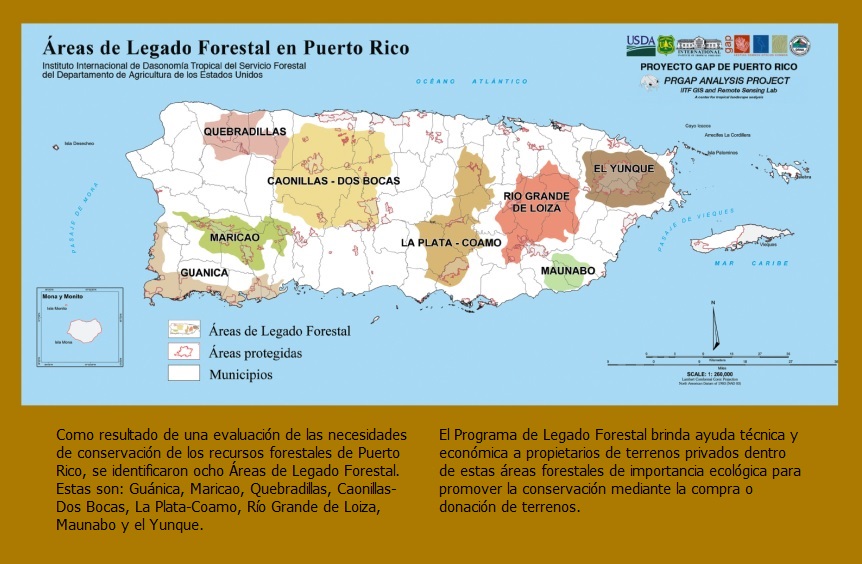 APÉNDICE C – Descripción de términos y definicionesÁrea de Legado Forestal (ALF): es un área geográfica con importancia forestal y de valor ambiental, que cumple con los criterios de elegibilidad y ha sido delineada, descrita y mapeada en la Evaluación de Necesidades (“Assessment of Needs”) de Puerto Rico. Toda adquisición de terrenos bajo el Programa de Legado Forestal (PLF) debe estar dentro de un ALF aprobada. Puede solicitar copia de la Evaluación de Necesidades de Puerto Rico llamando al DRNA al 787-999-2200 extensiones: 2500, 2505, 2507, 2696, 2710.Coordenadas Lambert NAD-83: se refiere a las Coordenadas Lambert como la proyección del mapa de tipo cónica. El “North American Datum, 1983” mejor conocido como NAD-83 es un control de datos vertical. El Plano de la Propiedad (en papel y en digital) debe cumplir con estos requisitos, notifique a su agrimensor sobre este requisito.Compra en pleno dominio: traspaso o cesión de una propiedad, donde por medio de compra al dueño, se adquieren todos los derechos, títulos e intereses de una propiedad. Estándares de Tasación Federal: son los estándares descritos en la publicación titulada “Uniform Appraisal Standards for Federal Land Aquisitions: Interagency Land Acquisitions Conference Washington D.C. 2000”, incluyendo sus enmiendas o actualizaciones subsiguientes. Estos estándares están disponibles en-línea a través del siguiente enlace: http://www.justice.gov/sites/default/files/enrd/legacy/2010/11/16/Uniform-Appraisal-Standards.pdf Expropiación forzosa:  la expropiación forzosa de la propiedad particular y la expropiación forzosa del uso, el usufructo, el arrendamiento y cualquier derecho o interés en la propiedad particular para los fines y bajo las condiciones expresadas en la misma, incluyendo la expropiación para planes de reconstrucción económica en beneficio general del Pueblo de Puerto Rico, para la redistribución o fraccionamiento de tierras concentradas en latifundios, para el establecimiento de centrales o factorías públicas, para planes de siembra de productos alimenticios en casos de necesidad pública o emergencia, y para cualquier otro propósito de utilidad pública. Toda adquisición bajo el PLF se hace a base de una compraventa voluntaria ("vendedor dispuesto") y nunca se utilizará la expropiación forzosa.Mapa de catastros: es el inventario de todas las propiedades de Puerto Rico (parcelas y estructuras) el cual deberá servir para todos los fines: fiscales, jurídicos, económicos y administrativos. El Centro de Recaudación de Impuestos Municipales (CRIM) tiene a su cargo, por ley, la creación y conservación del catastro; el mismo sirve a la organización para la valoración y tasación de las propiedades y para la imposición de las respectivas contribuciones.Permuta: contrato por el cual una de las partes contratantes asume la obligación de dar una cosa a la otra parte recibiendo otra cosa a cambio. Se diferencia de la compraventa en la falta de precio cierto, pero le son de aplicación supletoria las normas de la misma. Esta práctica no  permitida bajo el PLF. Plan de ordenamiento territorial: Es el Plan que abarca un Municipio en toda su extensión territorial, que enuncia y dispone la política pública sobre su desarrollo y el uso del suelo. Es una herramienta técnica que utilizan los municipios para planificar y ordenas su territorio teniendo como objetivo integrar la planificación física y socioeconómica en consideración con el medio ambiente. Tasación: documento que determina el valor del mercado de la propiedad; para el PLF, este documento debe cumplir con las guías de adquisiciones Federales (“Uniform Appraisal Standards for Federal Land Acquisitions (UASFLA)” también conocido como “Yellow Book”). Usos no-forestales:No-compatibles- usos no forestales son los usos de la tierra incompatibles con mantener la cubierta forestal, incluyendo pero sin limitarse a, las actividades que dan lugar a una extensa perturbación de la superficie como subdivisiones residenciales, el desarrollo comercial y la minería. Estos usos generalmente deben ser excluidos de participar en el PLF. Fondos de PLF sólo deben utilizarse en las parcelas con terrenos forestales definidos en la Evaluación de Necesidades de Puerto Rico.Compatibles- usos no forestales que pueden ser compatibles con el bosque como parte de un paisaje no desarrollado, incluyendo tierras cultivadas, pastos, pastizales, matorrales, aguas abiertas, y los humedales. Estos usos no forestales deben ser menos de 25 por ciento del área total. Fondos del PLF sólo deben utilizarse en las parcelas con terrenos forestales definidos en la Evaluación de Necesidades de Puerto Rico. Otras fuentes de financiamiento pueden ser utilizadas para proteger las áreas no forestadas en las parcelas con menos de la cubierta forestal mínima requerida.Valor del mercado: es la cantidad de dinero en efectivo, o en términos razonablemente equivalentes a dinero en efectivo, por lo que con toda probabilidad, la propiedad será vendida por un dueño dispuesto, pero no tiene la obligación de vender, a un comprador dispuesto que no está obligado a comprar. (Uniform Appraisal Standards for Federal Land Acquisitions: Interagency Land Acquisition Conference, 2000, p.4.)El Programa de Legado Forestal se hizo posible gracias a una subvención del Servicio Forestal del Departamento de Agricultura de los Estados Unidos de AméricaEl Departamento de Agricultura de los Estados Unidos de América es un proveedor, empleador y prestamista que ofrece igualdad de oportunidades. 